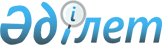 О бюджете сельского округа Сулутобе на 2021-2023 годыРешение Шиелийского районного маслихата Кызылординской области от 29 декабря 2020 года № 65/12. Зарегистрировано Департаментом юстиции Кызылординской области 31 декабря 2020 года № 8023.
      В соответствии с пунктом 2 статьи 75 Кодекса Республики Казахстан от 4 декабря 2008 года "Бюджетный кодекс Республики Казахстан" и пунктом 2-7 статьи 6 Закона Республики Казахстан от 23 января 2001 года "О местном государственном управлении и самоуправлении в Республике Казахстан", Шиелийский районный маслихат РЕШИЛ:
      1. Утвердить бюджет сельского округа Сулутобе на 2021-2023 годы согласно приложениям 1, 2 и 3, в том числе на 2021 год в следующих объемах:
      1) доходы - 157 672 тысяч тенге, в том числе:
      налоговые поступления - 4 467 тысяч тенге;
      поступления трансфертов - 153 205 тысяч тенге;
      2) затраты - 159 918,3 тысяч тенге;
      3) чистое бюджетное кредитование - 0; 
      бюджетные кредиты - 0;
      погашение бюджетных кредитов - 0;
      4) сальдо по операциям с финансовыми активами - 0; 
      приобретение финансовых активов - 0;
      поступления от продажи финансовых активов государства - 0;
      5) дефицит (профицит) бюджета - -2 246,3 тысяч тенге ;
      6) финансирование дефицита (использование профицита) бюджета - 2 246,3 тысяч тенге;
      поступление займов - 0; 
      погашение займов - 0; 
      используемые остатки бюджетных средств - 2 246,3 тысяч тенге.
      Сноска. Пункт 1 - в редакции решения Шиелийского районного маслихата Кызылординской области от 08.09.2021 № 11/12 (вводится в действие с 01.01.2021).


      2. Установить на 2021 год объемы субвенций, передаваемых из районного бюджета в бюджет сельского округа Сулутобе в сумме 64 374 тысяч тенге.
      3. Настоящее решение вводится в действие с 1 января 2021 года и подлежит официальному опубликованию.  Бюджет сельского округа Сулутобе на 2021 год
      Сноска. Приложение 1 - в редакции решения Шиелийского районного маслихата Кызылординской области от 08.09.2021 № 11/12 (вводится в действие с 01.01.2021). Бюджет сельского округа Сулутобе на 2022 год Бюджет сельского округа Сулутобе на 2023 год
					© 2012. РГП на ПХВ «Институт законодательства и правовой информации Республики Казахстан» Министерства юстиции Республики Казахстан
				
      Председатель сессии Шиелийского районного маслихата 

Н. Көпенов

      Временно исполняющий обязанности секретаря районного маслихата 

П. Маханбет
Приложение 1 к решению
Шиелийского районного маслихата
от 29 декабря 2020 года № 65/12
Категория
Категория
Категория
Категория
Категория
Сумма, тысяч тенге
Класс 
Класс 
Класс 
Класс 
Сумма, тысяч тенге
Подкласс
Подкласс
Подкласс
Сумма, тысяч тенге
Наименование
Наименование
Сумма, тысяч тенге
1. Доходы
1. Доходы
157 672
1
Налоговые поступления
Налоговые поступления
4 467
04
Hалоги на собственность
Hалоги на собственность
4 467
1
Hалоги на имущество
Hалоги на имущество
85
3
Земельный налог
Земельный налог
182
4
Hалог на транспортные средства
Hалог на транспортные средства
4 200
4
Поступления трансфертов 
Поступления трансфертов 
153 205
02
Трансферты из вышестоящих органов государственного управления
Трансферты из вышестоящих органов государственного управления
153 205
3
Трансферты из районного (города областного значения) бюджета
Трансферты из районного (города областного значения) бюджета
153 205
Функциональные группы 
Функциональные группы 
Функциональные группы 
Функциональные группы 
Функциональные группы 
Сумма, тысяч тенге
Функциональные подгруппы
Функциональные подгруппы
Функциональные подгруппы
Функциональные подгруппы
Сумма, тысяч тенге
Администраторы бюджетных программ
Администраторы бюджетных программ
Администраторы бюджетных программ
Сумма, тысяч тенге
Бюджетные программы (подпрограммы)
Бюджетные программы (подпрограммы)
Сумма, тысяч тенге
Наименование
Сумма, тысяч тенге
2. Затраты
 159 918,3
01
Государственные услуги общего характера
29 987
1
Представительные, исполнительные и другие органы, выполняющие общие функции государственного управления
29 987
124
Аппарат акима города районного значения, села, поселка, сельского округа
29 987
001
Услуги по обеспечению деятельности акима города районного значения, села, поселка, сельского округа
29 987
06
Социальная помощь и социальное обеспечение
5 688
2
Социальная помощь
5 688
124
Аппарат акима города районного значения, села, поселка, сельского округа
5 688
003
Оказание социальной помощи нуждающимся гражданам на дому
5 688
07
Жилищно-коммунальное хозяйство
44 319,8
3
Благоустройство населенных пунктов
44 319,8
124
Аппарат акима города районного значения, села, поселка, сельского округа
44 319,8
008
Освещение улиц населенных пунктов
32 728
009
Обеспечение санитарии населенных пунктов
1 243
011
Благоустройство и озеленение населенных пунктов
10 348,8
08
Культура, спорт, туризм и информационное пространство
41 218
1
Деятельность в области культуры
41 218
124
Аппарат акима города районного значения, села, поселка, сельского округа
41 218
006
Поддержка культурно-досуговой работы на местном уровне
41 218
12
Транспорта и коммуникаций
38 598
1
Автомобильный транспорт
38 598
124
Аппарат акима города районного значения, села, поселка, сельского округа
38 598
045
В городах районного значения, селах, поселках, сельских округах капитальный и средний ремонт автомобильных дорог
38 598
15
Трансферты
107,5
1
Трансферты
107,5
124
Аппарат акима города районного значения, села, поселка, сельского округа
107,5
048
Возврат неиспользованных (недоиспользованных) целевых трансфертов
107,5
3.Чистое бюджетное кредитование
0
4. Сальдо по операциям с финансовыми активами
0
5. Дефицит (профицит) бюджета
- 2 246,3
6. Финансирование дефицита (использование профицита) бюджета
2 246,3
8
Используемые остатки бюджетных средств
2 246,3
01
Остатки бюджетных средств
2 246,3
1
Свободные остатки бюджетных средств
2 246,3
001
Свободные остатки бюджетных средств
2 246,3Приложение 2 к решению
Шиелийcкого районного маслихата
от 29 декабря 2020 года № 65/12
Категория
Категория
Категория
Категория
Сумма, тысяч тенге
Класс 
Класс 
Класс 
Сумма, тысяч тенге
Подкласс
Подкласс
Сумма, тысяч тенге
Наименование
Сумма, тысяч тенге
1. Доходы
70 972
1
Налоговые поступления
1 976
04
Hалоги на собственность
1 976
1
Hалоги на имущество
85
3
Земельный налог
183
4
Hалог на транспортные средства
1 708
4
Поступления трансфертов 
68 996
02
Трансферты из вышестоящих органов государственного управления
68 996
3
Трансферты из районного (города областного значения) бюджета
68 996
Функциональная группа 
Функциональная группа 
Функциональная группа 
Функциональная группа 
Администратор бюджетных программ
Администратор бюджетных программ
Администратор бюджетных программ
Программа
Программа
Наименование
2. Затраты
70 972
01
Государственные услуги общего характера
24 460
124
Аппарат акима города районного значения, села, поселка, сельского округа
24 460
001
Услуги по обеспечению деятельности акима города районного значения, села, поселка, сельского округа
24 460
06
Социальная помощь и социальное обеспечение
4 204
124
Аппарат акима города районного значения, села, поселка, сельского округа
4 204
003
Оказание социальной помощи нуждающимся гражданам на дому
4 204
07
Жилищно-коммунальное хозяйство
884
124
Аппарат акима города районного значения, села, поселка, сельского округа
884
008
Освещение улиц населенных пунктов
884
011
Благоустройство и озеленение населенных пунктов
0
08
Культура, спорт, туризм и информационное пространство
41 424
124
Аппарат акима города районного значения, села, поселка, сельского округа
41 424
006
Поддержка культурно-досуговой работы на местном уровне
41 424
3.Чистое бюджетное кредитование
0
4. Сальдо по операциям с финансовыми активами
0
5. Дефицит (профицит) бюджета
0
6. Финансирование дефицита (использование профицита) бюджета
0
 7
Поступление займов
0
16
Погашение займов
0
8
Используемые остатки бюджетных средств
0
1
Остатки бюджетных средств
0
Свободные остатки бюджетных средств
0Приложение 3 к решению
Шиелийcкого районного маслихата
от 29 декабря 2020 года № 65/12
Категория
Категория
Категория
Категория
Сумма, тысяч тенге
Класс 
Класс 
Класс 
Сумма, тысяч тенге
Подкласс
Подкласс
Сумма, тысяч тенге
Наименование
Сумма, тысяч тенге
1. Доходы
71 392
1
Налоговые поступления
1 985
04
Hалоги на собственность
1 985
1
Hалоги на имущество
86
3
Земельный налог
184
4
Hалог на транспортные средства
1 715
4
Поступления трансфертов 
69 407
02
Трансферты из вышестоящих органов государственного управления
69 407
3
Трансферты из районного (города областного значения) бюджета
69 407
Функциональная группа 
Функциональная группа 
Функциональная группа 
Функциональная группа 
Администратор бюджетных программ
Администратор бюджетных программ
Администратор бюджетных программ
Программа
Программа
Наименование
2. Затраты
71 392
01
Государственные услуги общего характера
24 558
124
Аппарат акима города районного значения, села, поселка, сельского округа
24 558
001
Услуги по обеспечению деятельности акима города районного значения, села, поселка, сельского округа
24 558
06
Социальная помощь и социальное обеспечение
4 233
124
Аппарат акима города районного значения, села, поселка, сельского округа
4 233
003
Оказание социальной помощи нуждающимся гражданам на дому
4 233
07
Жилищно-коммунальное хозяйство
888
124
Аппарат акима города районного значения, села, поселка, сельского округа
888
008
Освещение улиц населенных пунктов
888
011
Благоустройство и озеленение населенных пунктов
0
08
Культура, спорт, туризм и информационное пространство
41 713
124
Аппарат акима города районного значения, села, поселка, сельского округа
41 713
006
Поддержка культурно-досуговой работы на местном уровне
41 713
3.Чистое бюджетное кредитование
0
4. Сальдо по операциям с финансовыми активами
0
5. Дефицит (профицит) бюджета
0
6. Финансирование дефицита (использование профицита) бюджета
0
 7
Поступление займов
0
16
Погашение займов
0
8
Используемые остатки бюджетных средств
0
1
Остатки бюджетных средств
0
Свободные остатки бюджетных средств
0